Publicado en  el 24/10/2016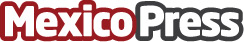 Reebok lanza un nuevo producto en 3D líquidoReebok Liquid Speed, el nuevo producto que lanza la importante empresa de ropa deportiva internacional, lo peculiar y lo tecnologíco que tienen estos tenis es que estan fabricados por 3D líquido, fabricado en Alemania se han puesto ya en el mercado, se espera que en el 2017 se pueda extender en todo el mundoDatos de contacto:Nota de prensa publicada en: https://www.mexicopress.com.mx/reebok-lanza-un-nuevo-producto-en-3d-liquido Categorías: Marketing Entretenimiento Innovación Tecnológica http://www.mexicopress.com.mx